OBJETIVOS: CAPACIDAD: Razonamiento lógico                                                           DESTREZAS: Resolver.
                       VALOR: Libertad                                                                                           ACTITUD: Responsabilidad. 
                       CONTENIDOS: Triángulos y Congruencia de triángulos.                       Unidad III: Geometría.                       E-mail de consulta: pedro.soto.icv@gmail.com, lio23fernando@gmail.comOJO: No te olvides de enviar tu guía desarrollada al email correspondiente de cada profesor.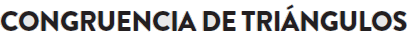 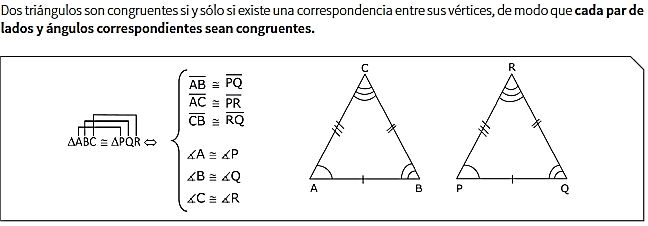 Resolver los siguientes problemas relacionados con congruencia de triángulos, realizando el desarrollo o justificación correspondiente en cada caso. 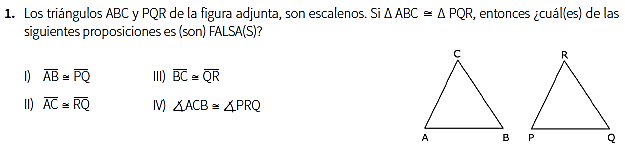 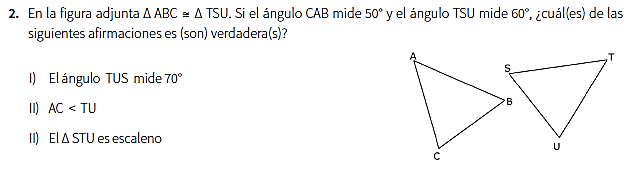 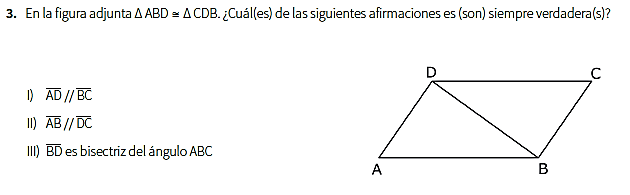 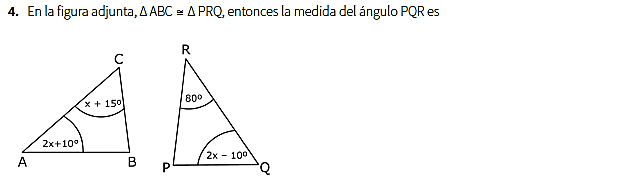 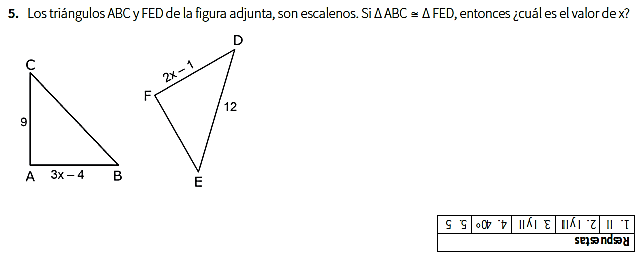 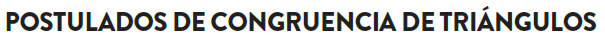 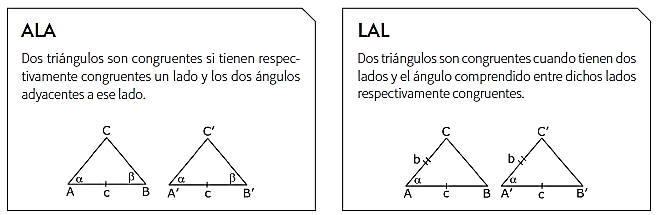 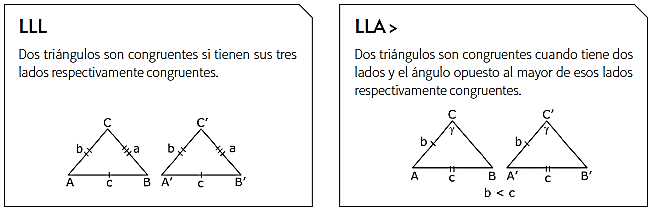 Resolver los siguientes problemas relacionados con congruencia de triángulos, realizando el desarrollo o justificación correspondiente en cada caso. 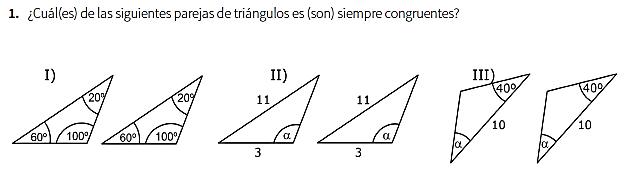 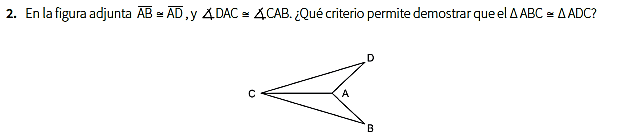 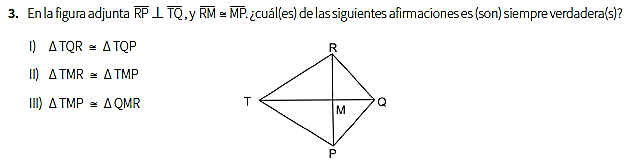 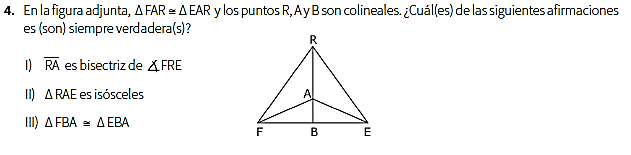 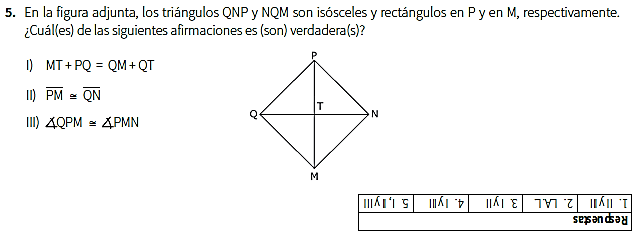 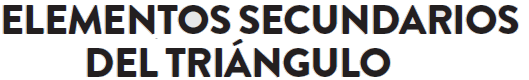 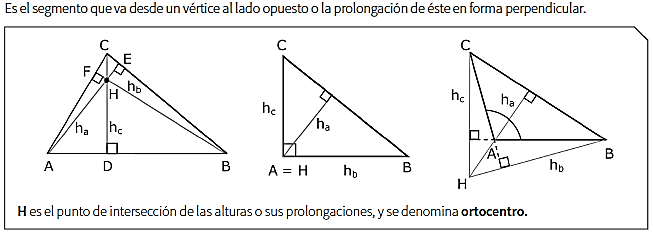 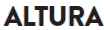 Resolver los siguientes problemas relacionados con la altura de un triángulo, realizando el desarrollo o justificación correspondiente en cada caso. 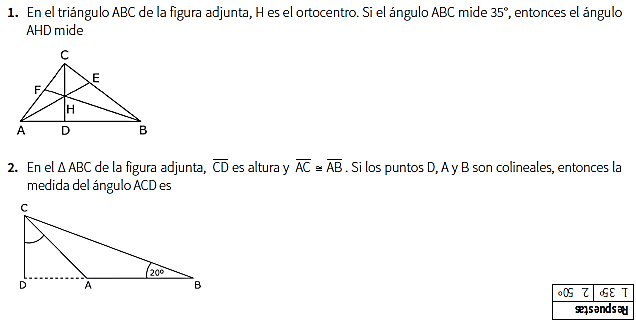 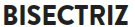 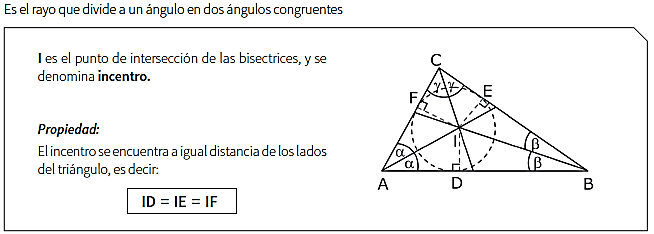 Resolver los siguientes problemas relacionados con la bisectriz de un triángulo, realizando el desarrollo o justificación correspondiente en cada caso. 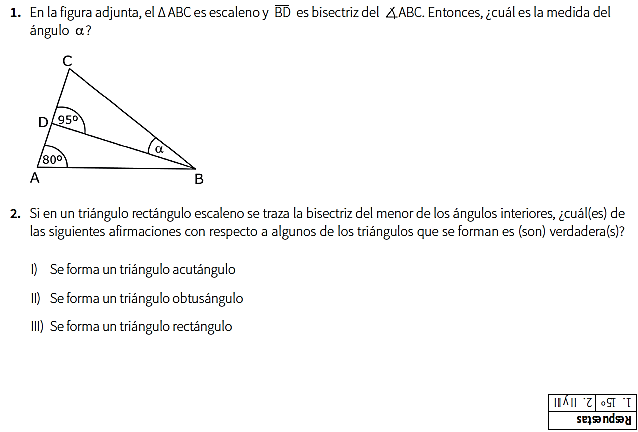 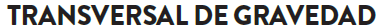 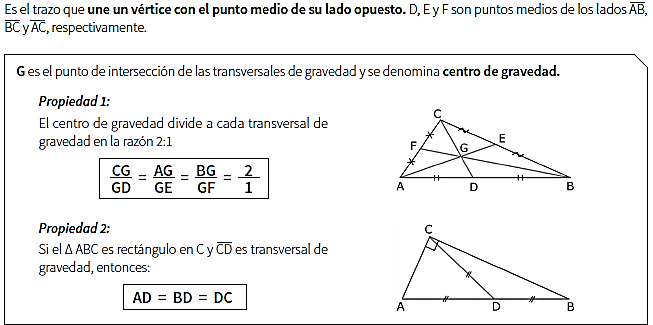 Resolver los siguientes problemas relacionados con la transversal de gravedad de un triángulo, realizando el desarrollo o justificación correspondiente en cada caso. 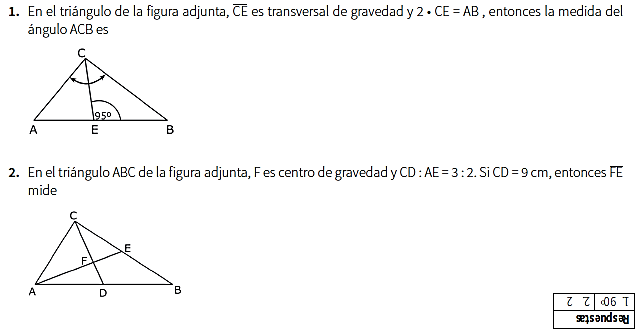 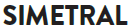 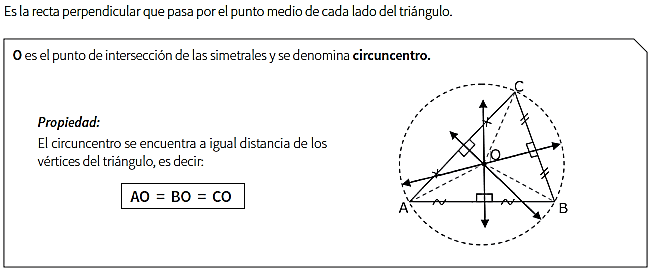 Resolver los siguientes problemas relacionados con la simetral de un triángulo, realizando el desarrollo o justificación correspondiente en cada caso. 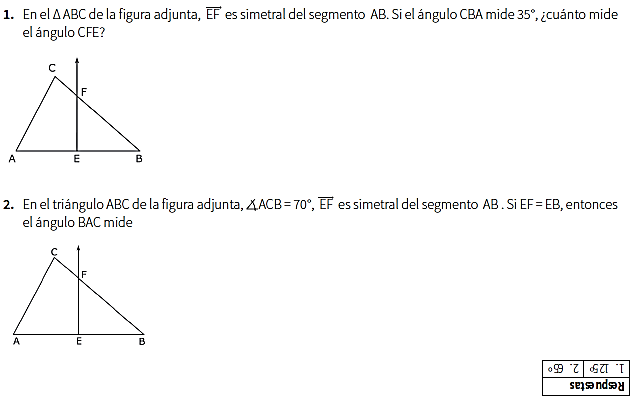 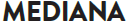 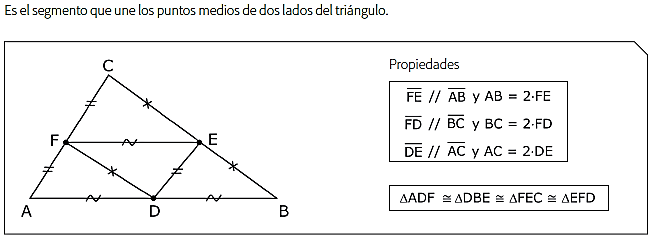 Resolver los siguientes problemas relacionados con la mediana de un triángulo, realizando el desarrollo o justificación correspondiente en cada caso. 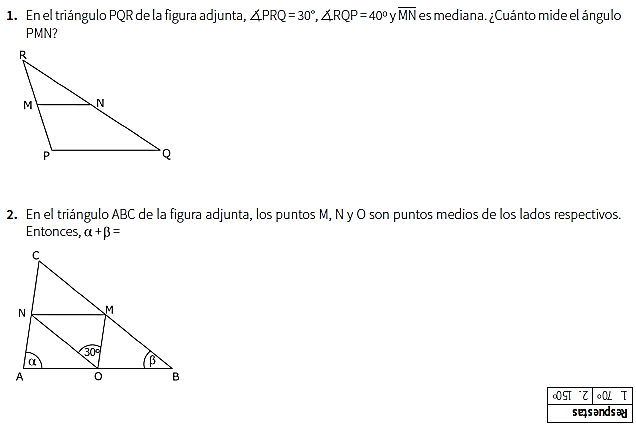 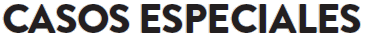 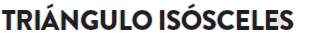 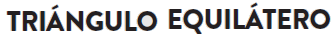 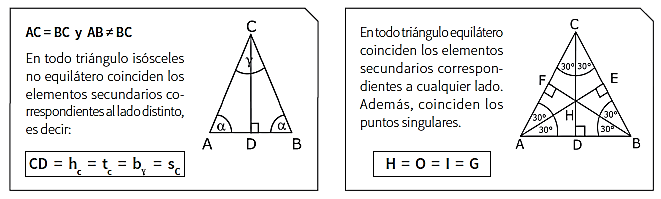 Resolver los siguientes problemas relacionados con triángulos equiláteros e isósceles, realizando el desarrollo o justificación correspondiente en cada caso. 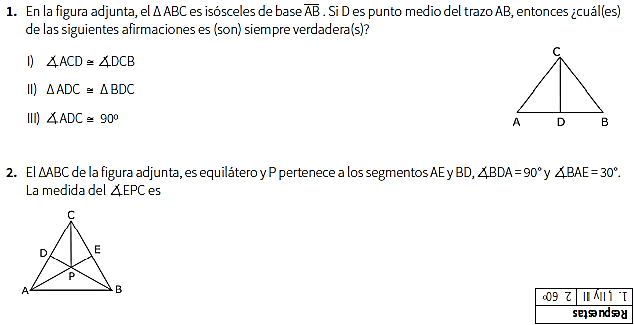 “Tengamos siempre las manos en el trabajo y el corazón en Dios” (M.P.v.M.)NombreFecha Del 30/03 al 04 /04CursoIIº A y B